For the week of November 27th – December 1st   Objectives We Focused On In First Grade This Week: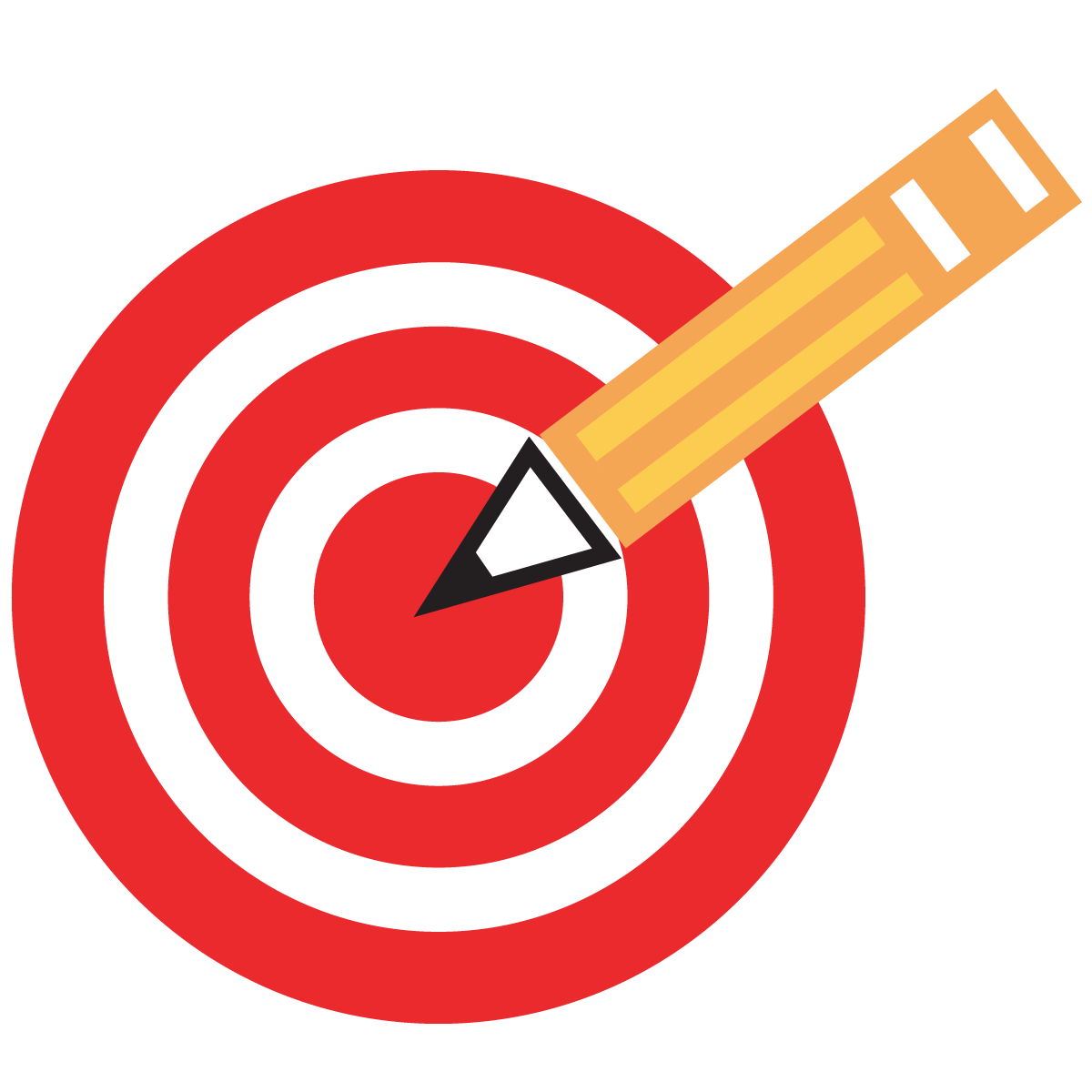 We can read and write words with the long a sound using the magic e!We can identify and describe plane shapes.We can identify solid figures. We can identify the beginning, middle and end of a story.We can identify what types of coverings animals have. I hope you all had a great Thanksgiving break. The first graders were excited to be back in class and were ready to learn. This week we started learning about the magic e and how it makes vowels (specifically a this week, ex. gate, Jake, snake, late) say their own name. Please be sure to point these magic e words to your child when reading at night! Or better yet see if they can be detectives and find some in the story. In math we are taking a break from addition and subtraction. We will be coming back to this so please have your kiddo practice their facts. They are having a great time with geometry and finding shapes around the classroom. I Spy The Shape has been a fun game to play! Star of the WeekThe next star of the week will be Nate! Events and RemindersTODAY – Report Cards home! Please sign and return the envelope ASAPSaturday – 2nd Grade’s First Reconciliation at 10am Sunday – Family Mass with 6th grade at 10amWednesday – 12:20 dismissal Thursday - Giving Tree items due. Please make sure they are wrapped. Thanks so much!Friday – Mass at 9am for Immaculate Conception. Mass attire! NO SPIRIT SHIRTS OR FREE DRESS!Wednesday, December 13th – POLAR EXPRESS DAY! Kids can come in their pajamas! We will be reading the book, watching the movie and doing follow up activities based on the story!Wednesday, December 13th – Christmas performance at St. Joseph’s Church in Carpinteria at 6:30Thank you! Erica Holtgrewe 